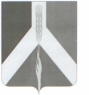 РОССИЙСКАЯ ФЕДЕРАЦИЯЧЕЛЯБИНСКАЯ ОБЛАСТЬСОВЕТ ДЕПУТАТОВ УСТЬ - БАГАРЯКСКОГО СЕЛЬСКОГО ПОСЕЛЕНИЯКУНАШАКСКОГО МУНИЦИПАЛЬНОГО РАЙОНАРЕШЕНИЕ 4-го заседание Совета депутатовот 17 июня 2020 г.                                                                                     № 17О внесении изменений в Решение Совета депутатов Усть-Багарякского сельского поселения № 9 от 02.11.2015 г. 	
«О введение налога на имущество физических лиц»В соответствии с пунктом 5 Плана дополнительных мероприятий по обеспечению устойчивого развития экономики Челябинской области в условиях ухудшения ситуации в связи с распространением новой коронавирусной инфекции, утвержденного Губернатором Челябинской области 25.05.2020 г., Совет депутатов Усть-Багарякского сельского поселения Кунашакского муниципального районаРЕШАЕТ:1. В решение Совета депутатов Усть-Багарякского сельского поселения № 9 от 02.11.2015 г. «О введение налога на имущество физических лиц» Пункт 3 дополнить текстом следующего содержания: «Для индивидуальных предпринимателей сумма налога в отношении объектов налогообложения, включенных в перечень, определяемый в соответствии с пунктом 7 статьи 378.2 Налогового кодекса Российской Федерации, и объектов налогообложения, предусмотренных абзацем вторым пункта 10 статьи 378.2 Налогового кодекса Российской Федерации, уменьшается в 2019 году на 50%.Для индивидуальных предпринимателей, являющихся арендодателями объектов недвижимого имущества (за исключением жилых помещений), которые заключили с арендаторами, осуществляющими деятельность в отраслях экономики, указанных в Перечне (прилагается), дополнительные соглашения к договорам аренды, предусматривающие снижение арендной платы,  налог на имущество физических лиц уменьшается на сумму снижения арендной платы за 2020 год, но не более чем на 50 процентов от суммы налога на имущество физических лиц, подлежащей уплате за указанные объекты недвижимого имущества, при соблюдении следующих условий:- код основного вида деятельности индивидуального предпринимателя владеющего объектом недвижимого имущества (за исключением жилых помещений), переданного им в аренду арендаторам в соответствии со сведениями, содержащимися в Едином государственном реестре индивидуальных предпринимателей по состоянию на 01.03.2020 г., соответствует коду ОКВЭД 68.20;- договоры аренды недвижимого имущества заключены до введения на территории Челябинской области режима повышенной готовности и не прекратили действие до отмены этого режима;- предоставлено снижение арендной платы в размере не менее чем на 30 процентов в течение 2020 года, начиная с 18.03.2020 г. для арендаторов, осуществляющих виды деятельности в наиболее пострадавших отраслях экономики в соответствии с Перечнем (прилагается). Осуществление арендаторами соответствующей деятельности определяется по коду основного вида деятельности, информация о котором содержится в Едином государственном реестре индивидуальных предпринимателей, а также в Едином реестре субъектов малого и среднего предпринимательства по состоянию на 01.03.2020 г.;- период действия льготы – налоговый период 2020 года.С целью реализации права на льготу указанные налогоплательщики представляют в налоговый орган по месту нахождения льготируемого объекта налогообложения следующие документы:- заявление о предоставлении налоговой льготы;- документы, подтверждающие право на налоговую льготу: расчет суммы снижения налога на имущество (с указанием наименования индивидуального предпринимателя, наименования объекта недвижимого имущества, адреса (местоположения), кадастрового номера объекта недвижимости, кадастровой стоимости объекта недвижимого имущества, ставки налога на имущество, суммы налога, подлежащей к уплате, суммы арендной платы по договору аренды недвижимого имущества за 2020 год, суммы снижения арендной платы в соответствии с дополнительным соглашением к договору аренды недвижимого имущества), заверенный надлежащим образом;- копии договоров аренды недвижимого имущества, заключенных до введения на территории Челябинской области режима повышенной готовности, и дополнительных соглашений к ним о снижении размера арендной платы.»2. Опубликовать настоящее решение в средствах массовой информации не позднее чем через пять дней со дня его принятия.3. Контроль за выполнением данного решения возложить на председателя Совета депутатов Усть-Багарякского сельского поселения Кунашакского муниципального района.4. Настоящее решение вступает в силу со дня его официального опубликования.Заместитель председателя Совета депутатов                           Л.М. Гирфанова